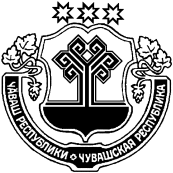 Об утверждении отчета «Об исполнении бюджета Тувсинского сельского поселения Цивильского района Чувашской Республики за 3 квартал 2021 года» Руководствуясь со ст.71 Положения о бюджетном процессе в Тувсинском сельском поселении  Цивильского района,  утвержденный решением Собрания депутатов Тувсинского сельского поселения Цивильского района  № 32 от 24 апреля 2008 года,  СОБРАНИЕ ДЕПУТАТОВ ТУВСИНСКОГО  СЕЛЬСКОГО ПОСЕЛЕНИЯ ЦИВИЛЬСКОГО РАЙОНА ЧУВАШСКОЙ РЕСПУБЛИКИ РЕШИЛО:  Принять отчет «Об исполнении бюджета Тувсинского сельского поселения Цивильского района за 3 квартал 2021 года» по доходам в сумме 6 619,7 тыс. рублей, по расходам в сумме 7 004,2 тыс. рублей, дефицит бюджета в сумме 384,5 тыс. рублей.Председатель Собрания депутатов Тувсинскогосельского поселения Цивильского района                               С.А.ФедороваЧĂВАШ РЕСПУБЛИКИÇĔРПУ РАЙОНĚЧУВАШСКАЯ РЕСПУБЛИКАЦИВИЛЬСКИЙ РАЙОНТУÇИ ЯЛ ПОСЕЛЕНИЙĚНДЕПУТАТСЕН ПУХĂВĚЙЫШĂНУ 2021 ç. ноябрь уйахěн 01-мěшě №15/5 Туçи ялěСОБРАНИЕ ДЕПУТАТОВТУВСИНСКОГО СЕЛЬСКОГОПОСЕЛЕНИЯРЕШЕНИЕ01 ноября 2021 г. №15/5 деревня ТувсиКоды Бюджетной классификацииНаименование  доходовУтверждено на годфактическое исполнениеОтклонение   от   годового   плана%Коды Бюджетной классификацииНаименование  доходовУтверждено на годфактическое исполнениеОтклонение   от   годового   плана%Коды Бюджетной классификацииНаименование  доходовУтверждено на годфактическое исполнениеОтклонение   от   годового   плана%Коды Бюджетной классификацииНаименование  доходовУтверждено на годфактическое исполнениеОтклонение   от   годового   плана%Коды Бюджетной классификацииНаименование  доходовУтверждено на годфактическое исполнениеОтклонение   от   годового   плана%123456ДОХОДЫ100 1 03 02200 01 0000 110Доходы от уплаты акцизов на нефтепродукты, подлежащие распределению между бюджетами субъектов Российской Федерации и местными бюджетами с учетом установленных дифференцированных нормативов отчислений в местные бюджеты361,2295,166,181,7182 1 01 02000 01 0000 110Налог на доходы физических лиц60,645,015,674,3182 1 05 03000 01 0000 110Единый сельскохозяйственный налог17,32,115,212,1182 1 06 01030 10 0000 110Налог на имущество физических лиц105,0-3,3108,3-3,1182 1 06 06000 10 0000 110Земельный налог399,066,9332,116,8182 1 08 04020 01 1000 110Госпошлина за нотариальные действия2,50,02,50,0993 1 11 05000 10 0000 120Арендная плата за земельные участки610,0369,5240,560,6993 1 13 01995 10 0000 130Прочие доходы от оказания платных услуг (работ)598,7397,8200,966,4993 1 13 02065 10 0000 130Доходы, поступающие в порядке возмещения расходов90,061,228,868,0993 1 13 02995 10 0000 130Прочие доходы от компенсации затрат бюджетов сельских поселений29,1-29,1#ДЕЛ/0!993 1 14 02053 10 0000 440Доходы от реализации иного имущества, находящегося в собственности сельских поселений (за исключением имущества муниципальных бюджетных и автономных учреждений, а также имущества муниципальных унитарных предприятий, в том числе казенных), в части реализации материальных запасов по указанному имуществу0,0225,2-225,2#ДЕЛ/0!993 1 17 15030 10 1505 150Инициативные платежи, зачисляемые в бюджеты сельских поселений (проекты по благоустройству кладбищ (проекты по благоустройству береговых зон водоемов, в том числе в целях обеспечения противопожарной безопасности)57,557,50,0100,0Итого собственных доходов2 301,81 546,1755,767,2993 2 02 15001 10 0000 150Дотации на выравнивание бюджетной обеспеченности1 640,61 230,5410,175,0993 2 02 15002 10 0000 150Дотации на поддержку мер по обеспечению сбалансированности бюджетов614,6580,733,994,5993 2 02 20216 10 0000 150Субсидии бюджетам поселений на осуществление дорожной деятельности316,50,0316,50,0993 2 02 29999 10 0000 150Прочие субсидии бюджетам сельских поселений1 159,61 032,989,1993 2 02 30024 10 0000 150Субвенции бюджетам поселений на выполнение передаваемых полномочий субъектов Российской Федерации14,20,014,20,0993 2 02 35118 10 0000 150Субвенции бюджетам поселений на осуществление полномочий по первичному воинскому учету на территориях, где отсутствуют военные комиссариаты103,777,726,074,9993 2 02 49999 10 0000 150Прочие межбюджетные трансферты, передаваемые бюджетам сельских поселений468,7468,70,0100,0 Итого безвозмездные поступления от других бюджетов бюджетной системы РФ 4 317,93 390,5927,478,5В С Е Г О   Д О Х О Д О В6 619,74 936,61 683,174,6Р А С Х О Д Ы0104Функционирование Правительства Российской Федерации, высших  исполнительных органов государственной власти субъектов Российской Федерации, местных администраций1547,01066,0481,068,90111Резервные фонды111,60,0111,60,00113Другие общегосударственные вопросы47,234,712,573,50203Национальная оборона103,769,334,466,80310Обеспечение пожарной безопасности35,90,00,0100,00405Сельское хозяйство и рыболовство101,00,00,0100,00409Дорожное хозяйство1472,9726,5746,449,30412Другие вопросы в области национальной экономики24,024,00,0100,00502Коммунальное хозяйство727,5513,4214,170,60503Благоустройство1067,8891,1176,783,50505Другие вопросы в области жилищно-коммунального хозяйства0,10,00,10,00801Культура1763,41215,0548,468,91102Массовый спорт2,10,02,10,0В С Е Г О    Р А С Х О Д О В7004,24540,02464,264,8Дефицит-384,5396,6